ATTESTATION INDIVIDUELLE DE PRÉSENCEJe, soussigné, RÉGIS DEVALLÉ, Secrétaire Académique du SNUEP-FSU de l’Académie de Reims atteste que: M/MME ...............................................................................…. a participé :Nom de la formation: Bureau Académique
Lieu de la formation: MAISON DES SYNDICATS 15 BOULEVARD DE LA PAIX – 511000 REIMS
Date de la formation: 12 DECEMBRE 2023.
Durée de la formation: 9H30 – 16H00Fait à Reims le 12 DECEMBRE 2023SIGNATURE DU RESPONSABLE : 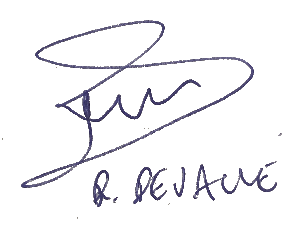 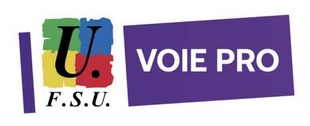 Régis DEVALLÉ